1. ОБЩИЕ ПОЛОЖЕНИЯ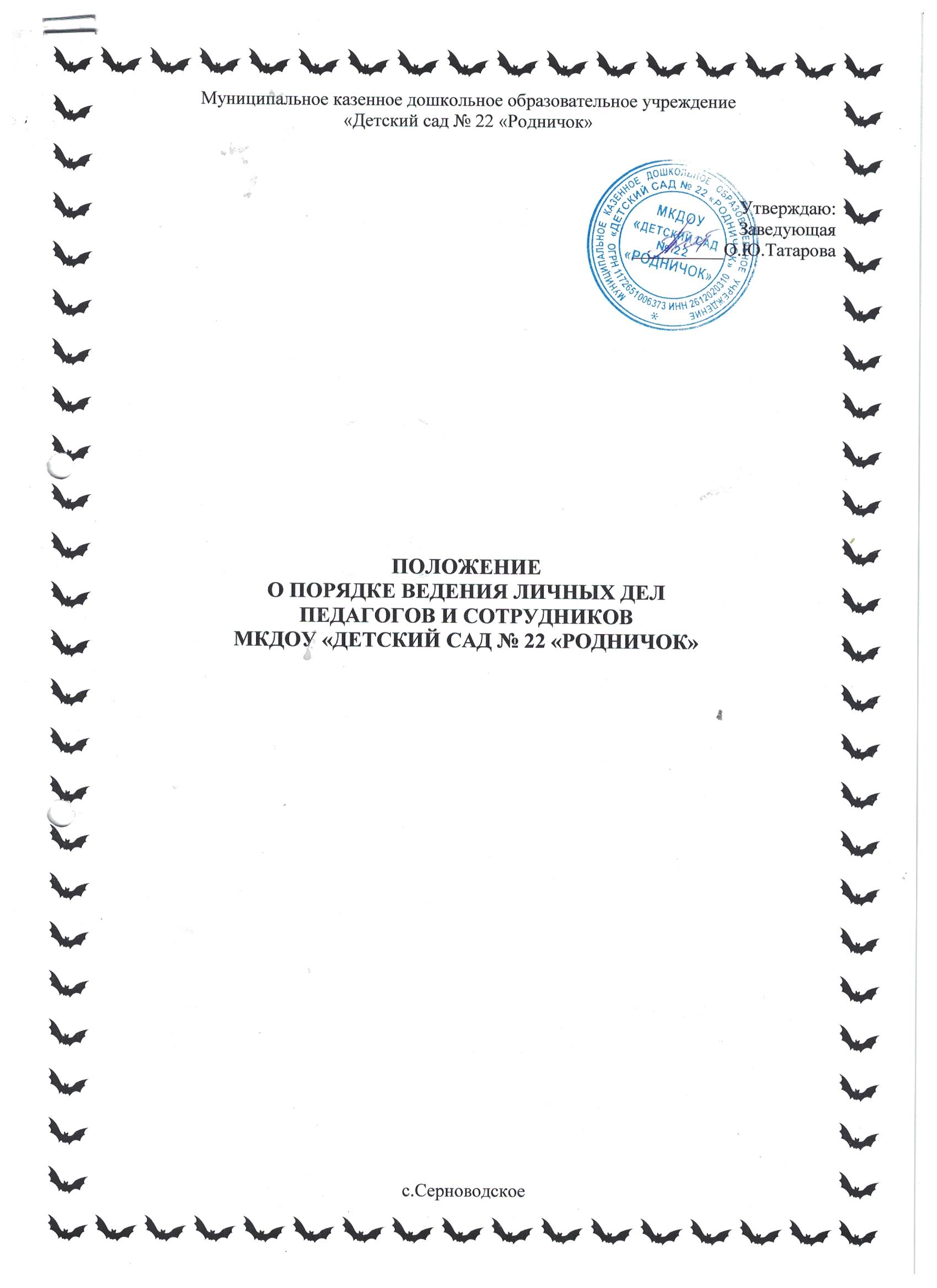 1.1. Настоящее Положение определяет порядок ведения и хранения личных дел педагогов и сотрудников муниципального казенного дошкольного образовательного учреждения «Детский сад №  22 «Родничок» (далее МКДОУ «Детский сад № 22 «Родничок») на основании трудового кодекса Российской Федерации от 30 декабря 2001г. № 197-ФЗ (в редакции от 30 июня 2006г), на основании перечня типовых управленческих документов.1.2. Личные дела оформляются на всех сотрудников ДОУ.1.3. Настоящее Положение утверждается заведующим ДОУ и является обязательным для всех категорий педагогических и других сотрудников ДОУ.1.4. Ведение личных дел педагогов и сотрудников ДОУ возлагается на заведующего ДОУ.1.5. Не допускается ведение нескольких личных дел работников, за исключением, если работник принят по внутреннему совместительству.2.  ПОРЯДОК ФОРМИРОВАНИЯ ЛИЧНЫХ ДЕЛ ПЕДАГОГОВ И СОТРУДНИКОВ2.1. Оформление личных дел осуществляется в течение 5 дней со дня приема работника на работу.2.2. Формирование личного дела педагогов и сотрудников ДОУ производится непосредственно после приема в ДОУ или перевода педагогов и сотрудников из другого образовательного учреждения.2.3. При поступлении на работу гражданин представляет:2.3.1. личное заявление, собственноручно написанное;2.3.1. документ, удостоверяющий личность;2.3.3. трудовую книжку;2.3.4. документ об образовании;2.3.5. санитарную книжку;2.3.6. справку о наличии (отсутствии) судимости из МВД;2.3.7. другие документы, предусмотренные Федеральным законодательством.2.4. Личному делу присваивается номер, согласно журналу учета личных дел педагогов и сотрудников МДОУ. 2.4.1. На обложке личного дела отражаются следующие реквизиты: личное дело №, (согласно журналу регистрации личных дел педагогов и сотрудников ДОУ), ФИО сотрудника, должность, номер и дата трудового договора, табельный номер сотрудника.2.5. Документы в личном деле педагогов и сотрудников ДОУ располагаются в следующем порядке:1) опись документов, имеющихся в личном деле;2) личное заявление о приеме на работу;3) трудовой договор (контракт);4) выписка из приказа о приеме на работу;5) личная карточка работника, унифицированная форма № Т-2;6) согласие работника на обработку персональных данных;7) должностная инструкция работника;8) ксерокопия паспорта;9) ксерокопия (ии) документа (ов) об образовании;10) ксерокопия свидетельства ИНН, СНИЛС;11) ксерокопия военного билета (стр.1,2,4,11,13,14 для военнообязанных и лиц, подлежащих призыву на военную службу);12) ксерокопия свидетельств о рождении, паспортов несовершеннолетних детей;13) ксерокопия свидетельства о заключении (расторжении) брака;14) справка о наличии (отсутствии) судимости из МВД;15) ксерокопия трудовой книжки, если работник принят по внешнему совместительству;16) иные документы, которые должны быть предъявлены работником с учетом специфики работы;17) приказы о назначениях, переводах, увольнении;18) документы о прохождении работником аттестации, собеседования, повышения квалификации.2.6. С целью обеспечения надлежащей сохранности личного дела педагогов и сотрудников ДОУ и удобства в обращении с ним, при формировании документы помещаются в отдельную папку.2.7. Трудовые книжки хранятся отдельно в сейфе у заведующего ДОУ.3.  ПОРЯДОК ВЕДЕНИЯ ЛИЧНЫХ ДЕЛ ПЕДАГОГОВ И СОТРУДНИКОВ3.1. В дальнейшем в личное дело педагогов и сотрудников ДОУ включаются:3.1.1. приказы или выписки из приказов о назначении, освобождении или перемещении по должности;3.1.2. документы об итогах аттестации (заявление, аттестационный лист; приказы или ксерокопии приказов по итогам аттестации или выписка из приказа);3.1.3. лист поощрений и взысканий;3.1.4. ксерокопии почетных грамот и благодарственных писем, заверенные печатью и подписью ответственного лица;3.1.5. ксерокопии документов о повышении квалификации, о переподготовке, заверенные печатью и подписью ответственного лица;3.1.6. ксерокопии документов об изменении анкетных биографических данных (например: копия свидетельства о браке, изменении фамилии и т.д.).3.2. Личное дело педагогов и сотрудников ДОУ ведется в течение всего периода работы каждого педагога и сотрудника в образовательном учреждении.3.3. Ведение личного дела предусматривает:3.3.1. помещение документов, подлежащих хранению в составе личных дел, в хронологическом порядке;3.3.2. ежегодную проверку состояния личного дела педагогов и сотрудников ДОУ на предмет сохранности включенных в него документов и своевременное заполнение.3.4. Документы в личном деле подлежат описи, которая хранится в составе личного дела.4.  ПОРЯДОК УЧЕТА И ХРАНЕНИЯ ЛИЧНЫХ ДЕЛ ПЕДАГОГОВ И СОТРУДНИКОВ МБДОУ4.1. Хранение личных дел педагогов и сотрудников ДОУ организуется с целью быстрого и безошибочного поиска личных дел, от несанкционированного доступа:4.1.1. личные дела педагогов и сотрудников хранятся в сейфе в папке, а внутри папки – по алфавиту;4.1.2. доступ к личным делам педагогов и сотрудников ДОУ имеет только заведующий ДОУ;4.1.3. личные дела педагогов и сотрудников ДОУ, имеющих государственные звания, премии, награды, ученые степени и звания, хранятся постоянно, а остальных сотрудников – 75 лет с года увольнения работника (в соответствии с перечнем типовых управленческих документов).4.2. В личные дела не должны входить документы второстепенного характера, имеющие временные (до 10 лет включительно) сроки хранения.4.3. Заведующий, принимая от работника ксерокопии документов, личную карточку сотрудника, должен проверить полноту его заполнения и достоверность указанных сведений в соответствии с предъявленными оригиналами документов.4.4. Сбор и внесение в личные дела педагогов и сотрудников ДОУ сведений о частной жизни, политической и религиозной принадлежности запрещается.4.5. Личное дело может быть выдано в следующих случаях:4.5.1. по требованию работника для ознакомления (без права выноса);4.5.2. непосредственно руководителю для ознакомления с материалами личного дела;4.6. Снятие копий документов, хранящихся в личном деле, производится только с письменного разрешения работника. 5.  ПОРЯДОК ВЫДАЧИ ЛИЧНЫХ ДЕЛ ВО ВРЕМЕННОЕ ПОЛЬЗОВАНИЕ5.1. Выдача личных дел (отдельных документов в составе личного дела) во временное пользование производится с разрешения заведующего ДОУ по заявлению работника.5.2. Работа (ознакомление) с личными делами педагогов и сотрудников ДОУ производится в здании ДОУ в присутствии заведующего. В конце рабочего дня заведующий должен убедиться в том, что все личные дела или документы личных дел, выданные во временное пользование, возвращены на место хранения и есть ли необходимость для принятия мер к их возвращению или розыску.6. ОТВЕТСТВЕННОСТЬ6.1. Педагоги и сотрудники ДОУ обязаны представлять заведующему сведения об изменении в персональных данных, включенных в состав личного дела.6.2.  Заведующий обеспечивает:6.2.1. сохранность личных дел педагогов и сотрудников ДОУ;6.2.2. конфиденциальность сведений, содержащихся в личных делах педагогов и сотрудников МДОУ.7.  ПРАВА7.1. Для обеспечения защиты персональных данных, которые хранятся в личных делах педагогов и сотрудников ДОУ, педагоги и сотрудники имеют право:7.1.1. получить полную информацию о своих персональных данных и обработке этих данных;7.1.2. получить свободный доступ к своим персональным данным;7.1.3. получить копии, хранящиеся в личном деле и содержащие персональные данные;7.1.4. требовать исключения или исправления неверных или неполных персональных данных.7.2. Для обеспечения защиты персональных данных, которые хранятся в личных делах педагогов и сотрудников ДОУ, работодатель имеет право:7.2.1. обрабатывать персональные данные педагогов и сотрудников ДОУ, в том числе на электронных носителях;7.1.2. запросить от педагогов и сотрудников ДОУ всю необходимую информацию.